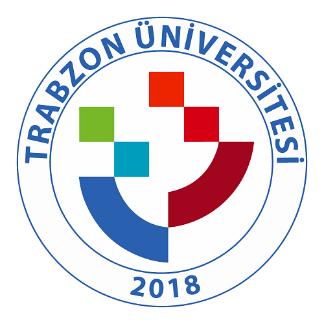 TRABZON ÜNİVERSİTESİ C.2.2.4. Bilim alanlarına göre TRÜ BAP kaynaklarının dağılımı (http://bap.trabzon.edu.tr/tr/page/yurutulmekte-olan-proje-istatistikleri/20006)Yürütülmekte Olan Proje İstatistikleriYürütülmekte Olan Proje İstatistikleriProje KoduBaşlama TarihiProje TürüProje BaşlığıProje Bütçesi20TAP001022020-06-17Temel Araştırma Projeleri (TAP) / Temel Bilimler
TAP başvuru koşulları 3. madde kapsamında TAP’a başvurularKaçkar Dağları Milli Parkı (Rize, Türkiye) İçindeki Yüksek Dağ Göllerinin Bentik Algleri17489,44 TL20TAP001232020-07-01Temel Araştırma Projeleri (TAP) / Temel Bilimler
TAP başvuru koşulları 3. madde kapsamında TAP’a başvurularTrabzon ilinde yayılış gösteren lamelli mantarlar üzerinde morfolojik ve moleküler çalışmalar17500,00 TL20TEZ001082020-07-01Lisansüstü Tez Projeleri (TEZ) / Eğitim Bilimleri
YükseklisansOrtaöğretim Öğrencilerinin Açık Liseye Geçiş Nedenleri1400,18 TL21HZP001342021-02-24Hızlı Destek Projesi (HZP) / Spor BilimleriPERFORMANS ANTRENMANLARINDA MODÜLER HIZ KONTROL VE SPORCU TAKİP ÜNİTESİ ( INTimeSYS)13499,99 TL21HZP001592021-02-17Hızlı Destek Projesi (HZP) / Temel BilimlerSağlıklı Bal Arılarından ve Ölü Varroa destructor Akarlarından Bakteri İzolasyonu ve Tanımlanması9880,85 TL21TEZ001662021-04-08Lisansüstü Tez Projeleri (TEZ) / Eğitim Bilimleri
YükseklisansMerkezi Sınav Puanı ya da Yerleştirme ile Liselere Kayıt Yaptıran Öğrencilerin Okul Türü Tercih Nedenleri ve Okula Uyum Düzeyleri1399,50 TL21öAP001532021-03-03BAP ÖAP-Öncelikli Alanlar Araştırma Projesi / Eğitim BilimleriCOVID-19 Salgın Döneminde Üniversite Öğrencilerinin Kişisel Sağlık Davranışları ve Öznel İyi Oluş Düzeyleri (Kişisel Refah)8066,77 TL21öAP001572021-03-08BAP ÖAP-Öncelikli Alanlar Araştırma Projesi / Eğitim Bilimleriİngilizce Konuşma Becerilerinin Ölçme ve Değerlendirmesine Yönelik Çevrim İçi Bir Platform Tasarımı ve Geliştirilmesi39170,00 TL70TEZ001481970-01-01Lisansüstü Tez Projeleri (TEZ) / İletişim
YükseklisansDijitalleşen Yemek Kültürünün Dönüşümünde Instagram’ın Rolü: Yemek Tarifi Sayfaları Üzerinden Bir İnceleme4000,00 TL70öAP001511970-01-01BAP ÖAP-Öncelikli Alanlar Araştırma Projesi / İktisadi, İdari ve Sosyal BilimlerCOVID-19 Kaynaklı Kaygı, Problemli İnternet Kullanımı, Aile Ortamı ve Aile Yaşam Doyumu Arasındaki İlişkilerin İncelenmesi4960,99 TL